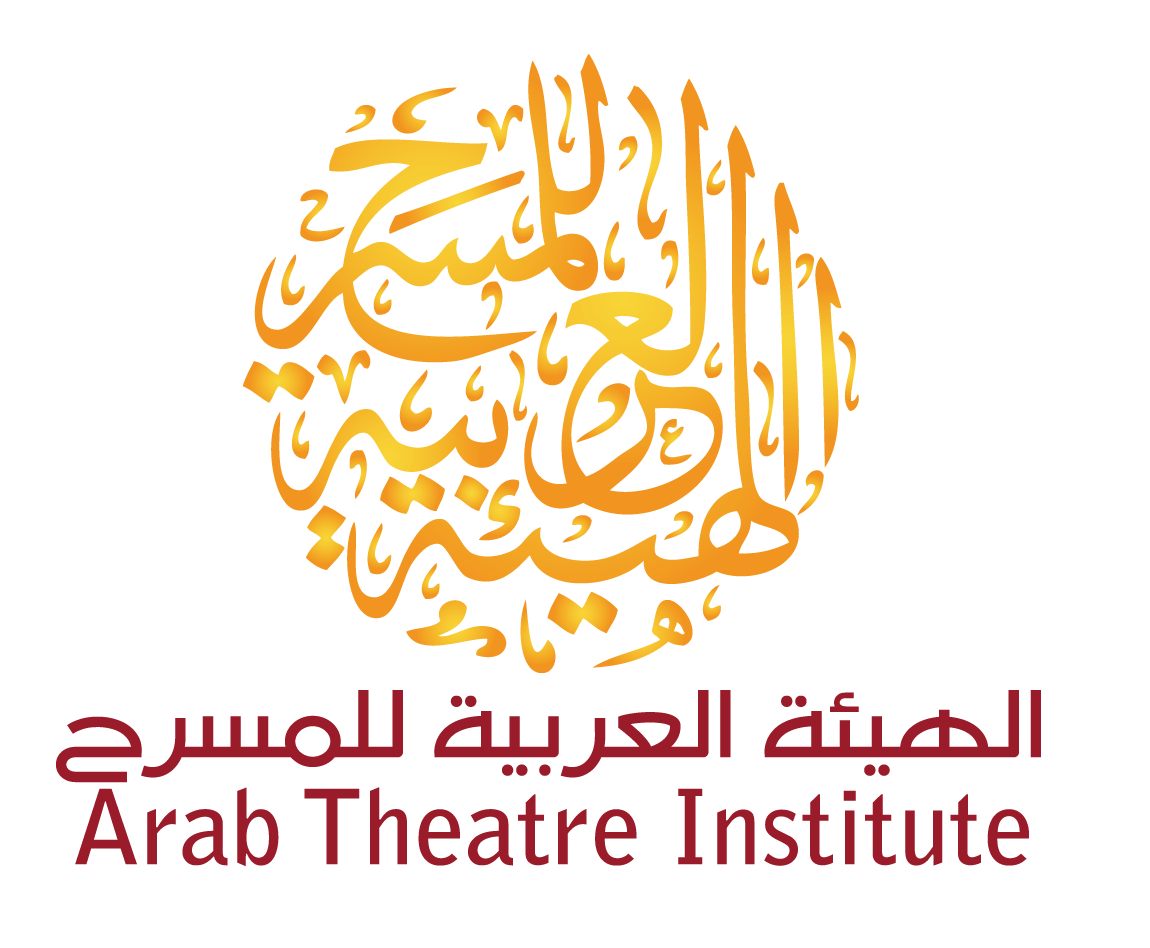 النسخة السادسة عشرة 2023 من مسابقة تأليف النص المسرحي الموجه للكبار فوق سن 18(نصوص الأرض)شروط المسابقة والتقديممنذ أسطورة الأرض الأولى، وحتى يومنا هذا، ما غادر الإنسان الأرض ولا هي غادرته، لكن الإنسان يعيش في عصرنا هجرات ونزوحاً وانسلاخاً عن الأرض وحروبا ضحيتها الأرض والإنسان معاً، يعيش مأساة الأرض التي تعني أكثر من بعد مهم في مصيره، فالأرض ليست تراباً فقط، الأرض مبتدأ وخبر، والحيرة الوجودية للإنسان ليست بعيدة عن الأرض وتجلياتها، وقد آن الأوان لكي نراها في الأدب المسرحي برؤى تستشرف المستقبل، كما تقرأ الراهن وتستقي من الماضي كل الإشارات والتحولات. وعليه نضع هذه الثيمة الناظمة للنسخة السادسة عشرة من مسابقة تأليف النص الموجه للكبار (+18) التني تنظمها الهيئة العربية للمسرح في إطار البرنامج الثقافي والفني الذي وضعته في استراتيجياتها، وخصت هذه النسخة بناظم درامي (نصوص الأرض)؛ وذلك وفق الشروط التالية:أن يكون النص المرشح للمسابقة مبنياً على الناظم الدرامي الذي اعتمدته الهيئة العربية للمسرح للعام 2023 و هي:  (نصوص الأرض).أن يكون النص المرشح عربي الروح، إنساني الأبعاد.أن يكون النص المرشح للمسابقة جديداً ولم يسبق فوزه في مسابقة أخرى، ولم يسبق أن شارك في المسابقة نفسها ولم يسبق نشره بأية وسيلة نشر أو تقديمه في عرض مسرحي.أن لا يكون النص مونودراما.أن يكون النص مكتوباً باللغة العربية الفصحى، مراعياً سلامتها وإشارات ترقيمها، ولا يقل عن 3000 كلمة مطبوعة ببنط Arial 14 وبمسافات بينية لا تتجاوز 1.15.أن يقدم النص المسرحي مطبوعاً بصيغة (Word) ويرسل بواسطة البريد الإلكتروني على العنوان المدون أدناه.أن يقدم صاحب/ة النص المقدم للمسابقة إقرارا بملكيته للنص والتزامه بالشروط (حسب الصيغة المرفقة بهذا الإعلان).أن يكون عمر الكاتب فوق الثامنة عشرة.أن يرسل صاحب/ة النص المرشح/ة بواسطة البريد الإلكتروني صورة شخصية وصورة بطاقة إثبات هوية/ جواز السفر + سيرة ذاتية مختصرة + العنوان كاملاً بما في ذلك الهاتف النقال أن يبعث النص والمرفقات إلى البريد الإلكتروني التالي:Script@atitheatre.aeبرجاء كتابة اسم المؤلف/ة وعنوان النص في خانة (الموضوع) على سطح البريد الإلكتروني، وإرسال النص والوثائق المطلوبة في إرسالية واحدة.تدابير وإجراءات المشاركة :يتم الإعلان عن النسخة السادسة عشرة من المسابقة منتصف فبراير 2023.يفتح باب التقديم وقبول النصوص التي يرغب أصحابها بالتنافس من خلالها مطلع شهر مارس 2023تنتهي مهلة التقديم في 31 أغسطس 2023تشكل الهيئة لجنة تحكيم وتكون قراراتها نهائية.تعلن النتائج النهائية للمسابقة منتصف نوفمبر 2023.تمنح الهيئة العربية للمسرح ثلاث جوائز  على النحو التالي :الجائزة الأولى 		5000 $ الجائزة الثانية		4000 $ الجائزة الثالثة 		3000 $ تمنح الهيئة العربية للمسرح الأيقونة الفضية للفائزين.للهيئة حقوق نشر الطبعة الأولى من النصوص الفائزة بالمسابقة ضمن منشوراتها.لا يجوز طباعة ونشر النصوص الفائزة من قبل أصحابها أو جهات غير الهيئة العربية للمسرح قبل مرور 3 سنوات على إعلان الفوز.للمزيد من المعلومات، برجاء الاتصال مع سكرتاريا الأمانة العامة للهيئة العربية للمسرح- الشارقة – الإمارات العربية المتحدة:0097165240800صيغة الإقرار المطلوب من المشارك/ة:أقر أنا (...........) من حملة الجنسية (..............) ومقيم في (..........)، من مواليد عام (........) بأن النص المسرحي (.........) الموجه (للكبار فوق سن 18) والذي أتقدم به لمسابقة تأليف النص المسرحي الموجه للكبار التي تجريها الهيئة العربية للمسرح للعام 2023، ضمن الناظم الدرامي (نصوص الأرض)، فالأرض ليست تراباً فقط، الأرض مبتدأ وخبر، والحيرة الوجودية للإنسان ليست بعيدة عن الأرض وتجلياتها، وقد آن الأوان لكي نراها في الأدب المسرحي برؤى تستشرف المستقبل، كما تقرأ الراهن وتستقي من الماضي كل الإشارات والتحولات، وهو نص من تأليفي، غير مقتبس، ولم يسبق لي أن شاركت به في نفس المسابقة، ولم يسبق أن فاز في مسابقة أخرى، ولم يسبق نشره في أي وسيلة نشر أو عرضه على المسرح، كما أتعهد بأن لا أشارك به في مسابقة أخرى أو أقدمه على المسرح حتى إعلان النتائج النهائية للمسابقة، كما يحق للهيئة نشر الطبعة الأولى من النص ضمن وسائل نشرها في حال فوزه، وأتعهد في حالة فوز نصي المسرحي بإحدى المراكز الثلاثة للمسابقة بعدم نشره من قبلي أو من قبل أي جهة أخرى غير الهيئة قبل مرور ثلاث سنوات على إعلان الفوز.التوقيع     ................................. .بريد إلكتروني ................................... .تاريخ تقديم الطلب .......................... .